FENOMENA PENGGUNAAN INSTAGRAM OLEHWALIKOTA BANDUNGStudi Fenomenologi Mengenai Kebutuhan Akan Informasi Seputar Kota Bandung Pada Followers Instagram Ridwan Kamil Di KalanganMahasiswa FISIP UNPAS Angkatan 2012Oleh:FUNGKI IMELDANRP122050275USULAN PENELITIANUntuk Memperoleh Gelar Sarjana Pada Program Studi Ilmu KomunikasiFakultas Ilmu Sosial dan Ilmu Politik Universitas Pasundan Bandung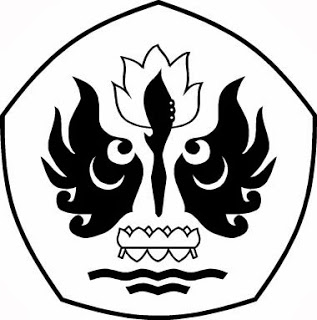 FAKULTAS ILMU SOSIAL DAN ILMU POLITIKUNIVERSITAS PASUNDANBANDUNG2016FENOMENA PENGGUNAAN INSTAGRAM OLEHWALIKOTA BANDUNGStudi Fenomenologi Mengenai Kebutuhan Akan Informasi Seputar Kota Bandung Pada Followers Instagram Ridwan Kamil Di KalanganMahasiswa FISIP UNPAS Angkatan 2012Oleh:FUNGKI IMELDANRP 122050275DRAFTUntuk Memperoleh Gelar Sarjana Pada Program Studi Ilmu KomunikasiFakultas Ilmu Sosial dan Ilmu Politik Universitas Pasundan BandungFAKULTAS ILMU SOSIAL DAN ILMU POLITIKUNIVERSITAS PASUNDANBANDUNG2016FENOMENA PENGGUNAAN INSTAGRAM OLEHWALIKOTA BANDUNGStudi Fenomenologi Mengenai Kebutuhan Akan Informasi Seputar Kota Bandung Pada Followers Instagram Ridwan Kamil Di KalanganMahasiswa FISIP UNPAS Angkatan2012Oleh:FUNGKI IMELDANRP 122050275SKRIPSIUntuk Memperoleh Gelar Sarjana Pada Program Studi Ilmu KomunikasiFakultas Ilmu Sosial dan Ilmu Politik Universitas Pasundan Bandung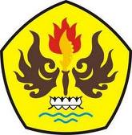 FAKULTAS ILMU SOSIAL DAN ILMU POLITIKUNIVERSITAS PASUNDANBANDUNG2016